人面识别带刷卡门禁系统报价清单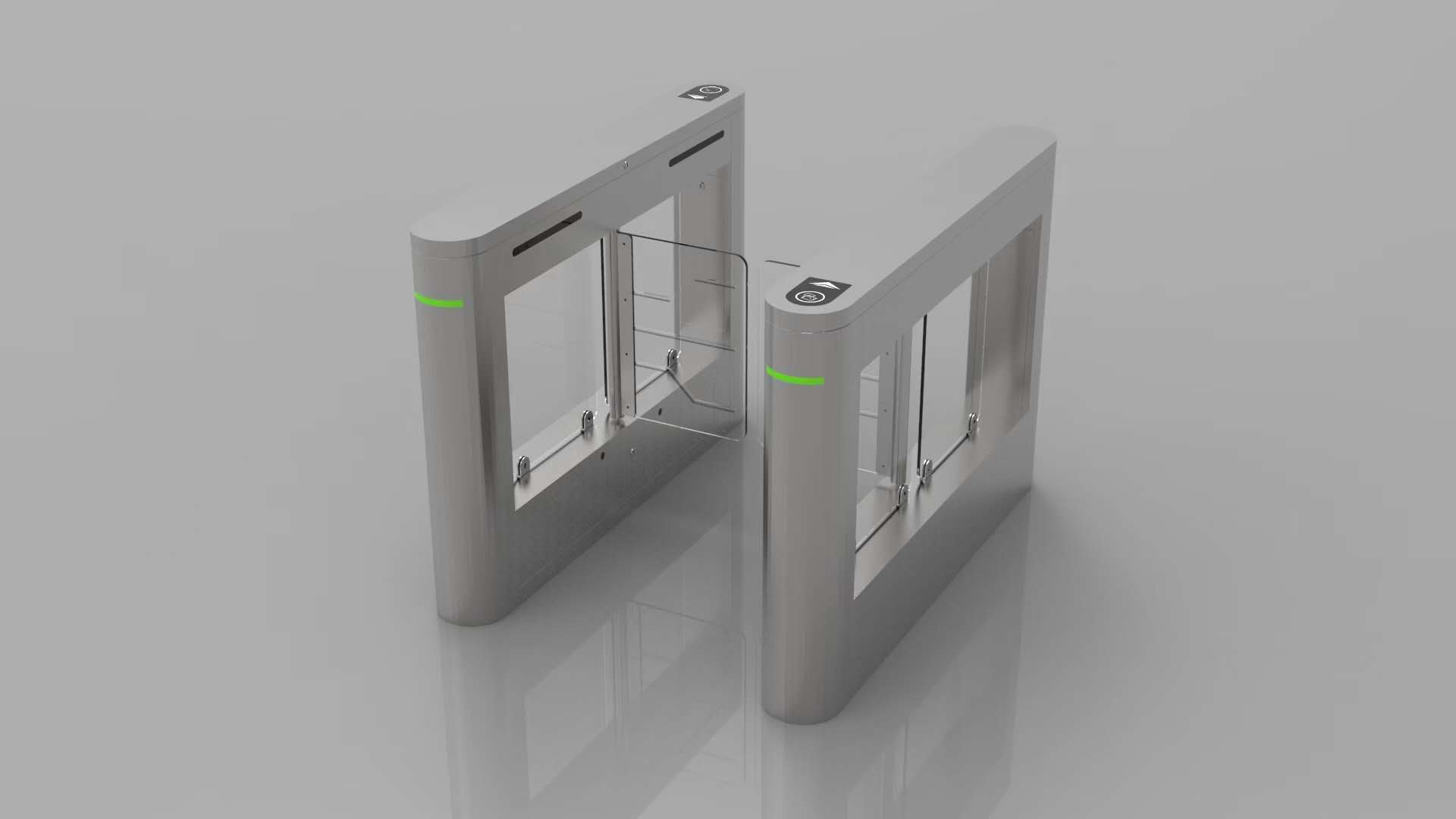 序号名     称图片外形尺寸品牌数量单位单价小计(元)备注1 闸机-摆闸单机芯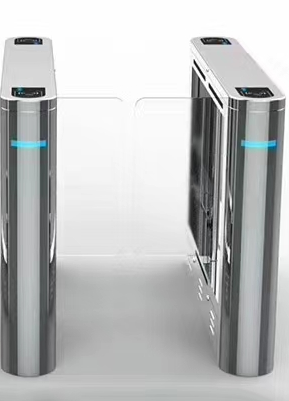 1200*200*980mm4台1、材质：304不锈钢                                  2、厚度：上盖足厚1.2，侧身足厚1.0           3、功能特性：断电自动打开，通电自动关闸                               4、感应红外：标配3组                                                                                    5、通道宽度：550mm                 6、上盖通行指示箭头   2翼闸宽动态人脸识别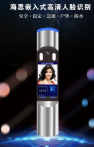 120*33.5*366.7mm	2台华为海思处理器，Linux操作系统，200万宽动态高清摄像头，单目活检功能，动态识别，20000人脸库,不锈钢模具成型，拉丝氧化3红外感应器2对出门红外感应自动开闸5加密狗1个  6网络交换机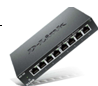 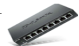   5口百兆TP-LINK2个7 后台软件1个8不锈钢围栏2处10安装调试费1批11线材管材1批12合计金额：          （¥      ）合计金额：          （¥      ）合计金额：          （¥      ）合计金额：          （¥      ）合计金额：          （¥      ）合计金额：          （¥      ）合计金额：          （¥      ）合计金额：          （¥      ）合计金额：          （¥      ）13以上报价均含安装调试费、运费、税金以上报价均含安装调试费、运费、税金以上报价均含安装调试费、运费、税金以上报价均含安装调试费、运费、税金以上报价均含安装调试费、运费、税金以上报价均含安装调试费、运费、税金以上报价均含安装调试费、运费、税金以上报价均含安装调试费、运费、税金以上报价均含安装调试费、运费、税金